Европейская неделя иммунизации состоится 26 апреля - 2 мая 2021 г.Иммунизация, несомненно, является одной из наиболее эффективных и экономически целесообразных мер медицинского вмешательства, существующих в настоящее время. Если число людей, прошедших иммунизацию достаточно высоко, это предотвращает распространение болезней. Чем большее количество людей будет вакцинировано, тем безопаснее будет находиться на данной территории. Для обеспечения эпидемиологического благополучия уровень охвата населения плановой иммунизацией во всем регионе и районе в частности должен составить не менее 90%, а среди детей — более 95%.Иммунизация широко признана одной из самых успешных и эффективных мер здравоохранения по сохранению жизни и здоровья людей из всех существующих. Она позволяет ежегодно предотвращать от 2 до 3 миллионов случаев смерти от инфекционных болезней в мире.*    Вакцинация – это безопасный и эффективный способ профилактики кори и вызываемых ею серьезных осложнений.* Вакцинация детей от краснухи защищает их будущих детей от преждевременной смерти и врожденных пороков развития.* Вакцинация против гепатита В защищает людей от хронического заболевания печени и рака печени, вызываемого гепатитом В.* Пока где-либо в мире существует полиомиелит, мы должны проводить вакцинацию повсеместно. Давайте объединим усилия для ликвидации полиомиелитаИммунизация - одна из немногих мер, которая при очень небольших затратах обеспечивает получение больших положительных результатов для здоровья и благополучия как конкретного человека, так и всего населения в целом. Благополучие нашей жизни — отсутствие угрозы тяжелых инфекций, достигнуто исключительно благодаря широкому проведению профилактических прививок.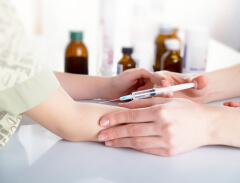 Обезопасьте себя и своих близких от инфекций! Сделайте прививку! Примите активное участие в Европейской Неделе Иммунизации!филиал ФБУЗ «ЦГиЭ вРО» в г. Таганроге